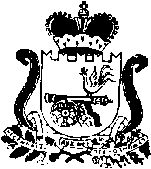 АДМИНИСТРАЦИЯ МУНИЦИПАЛЬНОГО ОБРАЗОВАНИЯ «ЯРЦЕВСКИЙ РАЙОН» СМОЛЕНСКОЙ ОБЛАСТИП О С Т А Н О В Л Е Н И Еот 04.09.2020 № 1041В соответствии с постановлением Администрации муниципального образования «Ярцевский район» Смоленской области от 23.09.2016 № 1353 «Об утверждении Порядка разработки и реализации муниципальных программ, Порядка проведения оценки эффективности реализации муниципальных программ и создании комиссии» (в редакции постановлений Администрации муниципального образования «Ярцевский район» Смоленской области от 12.10.2016 № 1440, 18.11.2016 № 1675, 22.02.2017 № 0217),Администрация муниципального образования «Ярцевский район» Смоленской области п о с т а н о в л я е т:1.  Внести  в постановление Администрации муниципального образования «Ярцевский район» Смоленской области от 29.12.2018 № 1673 «Об утверждении муниципальной программы «Спорт в Ярцевском районе Смоленской области» на 2019-2021 годы» (в редакции постановлений от 20.05.2019 № 0615, от 27.12.2019 № 1788, 27.12.2019 № 1789, от 09.04.2020 № 0442) (далее - муниципальная программа) следующие изменения:     1.1. Пункт «Объемы ассигнований муниципальной программы (по годам реализации в разрезе источников финансирования) Паспорта муниципальной программы изложить в следующей редакции:П А С П О Р Тмуниципальной программы «Спорт в Ярцевском районе Смоленской области» на 2019-2022 годы1.2. Раздел 4 муниципальной программы изложить в следующей редакции:1.3. План реализации муниципальной программы изложить в новой редакции (Приложение 2).2.   Настоящее постановление вступает в силу с момента его подписания.3. Опубликовать данное постановление в газете «Вести Привопья» и разместить на официальном сайте Администрации муниципального образования «Ярцевский район»Смоленской областиyarcevo.admin-smolensk.ru.4. Контроль за исполнением настоящего постановления оставляю за собой.Глава муниципальногообразования«Ярцевский район»Смоленской области                                    В.С.МакаровПриложение 1к   постановлению   Администрации       муниципального            образования                                                                                                                                                                                    «Ярцевский  район»       Смоленскойобласти		          от «___»__________201 г. № _____                   Приложение № 2к   муниципальной программе «Спорт                                                                                                                                                                                в   Ярцевском   районе   Смоленской           области» на 2019-2022 годыПЛАН РЕАЛИЗАЦИИ  Муниципальной программы «Спорт в Ярцевском районе»  на 2019-2022 годына 2020 год и плановый период 2021-2022 годовО внесении изменений в постановление Администрации муниципального образования «Ярцевский район» Смоленской области от 29.12.2018 № 1673Объёмы ассигнований муниципальной про-граммы (по годам реализации и в разрезе источников финанси-рования)Общий объем ассигнований муниципальной программы составляет  126 862 234,64 рублей,в том числе по годам реализации:- 2019 год – 33 330 398,02рублей;- 2020 год – 33 827 309,16рублей;- 2021 год – 29 612 501,23рублей;- 2022 год – 30 092 026,23 рублей; в том числе по источникам финансирования: 2019 год:- бюджет муниципального образования «Ярцевский район» Смоленской области –25 963 705,79 рублей; - бюджет муниципального образования Ярцевское городское поселение Ярцевского района смоленской области – 3 666 692,23 рублей;- областной бюджет – 3 700 000,00 рублей.2020 год:- бюджет муниципального образования «Ярцевский район» Смоленской области – 24 452 386,00 рублей; - бюджет муниципального образования Ярцевское городское поселение Ярцевского района смоленской области – 9 374 923,16 рублей.2021 год:- бюджет муниципального образования «Ярцевский район» Смоленской области –18 941 600,00 рублей; - бюджет муниципального образования Ярцевское городское поселение Ярцевского района Смоленской области –10 670 901,23 рублей;2022 год:- бюджет муниципального образования «Ярцевский район» Смоленской области –18 941 600,00 рублей; - бюджет муниципального образования Ярцевское городское поселение Ярцевского района Смоленской области – 10 575 926,23 рублей;- областной бюджет – 574 500,00 руб.Объёмы ассигнований муниципальной программы (по годам реализации и в разрезе источников финансирования)Расходы (рублей)Расходы (рублей)Расходы (рублей)Расходы (рублей)Расходы (рублей)Объёмы ассигнований муниципальной программы (по годам реализации и в разрезе источников финансирования)Всего2019 год2020 год2021 год2022 годВсего126 862 234,6433 330398,0233 827 309,1629 612 501,2330 092 026,23Бюджет муниципального образования «Ярцевский район» Смоленской области88 375 505,7925 963705,7924 452 386,0018 941 600,0018941600,00Бюджет муниципального образования Ярцевское городское поселение Ярцевского района Смоленской области33 722345,923666692,239 374 923,1610 670901,2310 575926,23Областной бюджет4 274 500,003 700000,00--574 500,00№ п//п.№ п//п.Наименование Исполнительмероприятия    
Исполнительмероприятия    
Источник финансового   обеспеченияИсточник финансового   обеспеченияОбъем средств на реализацию муниципальной программы на очередной год и плановый период (тыс. руб.)Объем средств на реализацию муниципальной программы на очередной год и плановый период (тыс. руб.)Объем средств на реализацию муниципальной программы на очередной год и плановый период (тыс. руб.)Объем средств на реализацию муниципальной программы на очередной год и плановый период (тыс. руб.)Объем средств на реализацию муниципальной программы на очередной год и плановый период (тыс. руб.)Объем средств на реализацию муниципальной программы на очередной год и плановый период (тыс. руб.)Объем средств на реализацию муниципальной программы на очередной год и плановый период (тыс. руб.)Объем средств на реализацию муниципальной программы на очередной год и плановый период (тыс. руб.)Планируемое значение реализации муниципальной программы на очередной финансовый год и плановый периодПланируемое значение реализации муниципальной программы на очередной финансовый год и плановый периодПланируемое значение реализации муниципальной программы на очередной финансовый год и плановый периодПланируемое значение реализации муниципальной программы на очередной финансовый год и плановый периодПланируемое значение реализации муниципальной программы на очередной финансовый год и плановый периодПланируемое значение реализации муниципальной программы на очередной финансовый год и плановый периодПланируемое значение реализации муниципальной программы на очередной финансовый год и плановый период№ п//п.№ п//п.Наименование Исполнительмероприятия    
Исполнительмероприятия    
Источник финансового   обеспеченияИсточник финансового   обеспечениявсеговсегоочеред-ной фи-нан-совый год1-й год планового периода1-й год планового периода1-й год планового периода2-й год планово-го периода2-й год планово-го периодаоче-ред-ной фи-нан-со-вый годоче-ред-ной фи-нан-со-вый годоче-ред-ной фи-нан-со-вый год1-й год пла-ново-гопери-ода1-й год пла-ново-гопери-ода1-й год пла-ново-гопери-ода2-й год пла-нового пери-ода11233445567778899910101011Цель муниципальной программы -  Развитие физической культуры и спорта в Ярцевском районеЦель муниципальной программы -  Развитие физической культуры и спорта в Ярцевском районеЦель муниципальной программы -  Развитие физической культуры и спорта в Ярцевском районеЦель муниципальной программы -  Развитие физической культуры и спорта в Ярцевском районеЦель муниципальной программы -  Развитие физической культуры и спорта в Ярцевском районеЦель муниципальной программы -  Развитие физической культуры и спорта в Ярцевском районеЦель муниципальной программы -  Развитие физической культуры и спорта в Ярцевском районеЦель муниципальной программы -  Развитие физической культуры и спорта в Ярцевском районеЦель муниципальной программы -  Развитие физической культуры и спорта в Ярцевском районеЦель муниципальной программы -  Развитие физической культуры и спорта в Ярцевском районеЦель муниципальной программы -  Развитие физической культуры и спорта в Ярцевском районеЦель муниципальной программы -  Развитие физической культуры и спорта в Ярцевском районеЦель муниципальной программы -  Развитие физической культуры и спорта в Ярцевском районеЦель муниципальной программы -  Развитие физической культуры и спорта в Ярцевском районеЦель муниципальной программы -  Развитие физической культуры и спорта в Ярцевском районеЦель муниципальной программы -  Развитие физической культуры и спорта в Ярцевском районеЦель муниципальной программы -  Развитие физической культуры и спорта в Ярцевском районеЦель муниципальной программы -  Развитие физической культуры и спорта в Ярцевском районеЦель муниципальной программы -  Развитие физической культуры и спорта в Ярцевском районеЦель муниципальной программы -  Развитие физической культуры и спорта в Ярцевском районеЦель муниципальной программы -  Развитие физической культуры и спорта в Ярцевском районеЦель муниципальной программы -  Развитие физической культуры и спорта в Ярцевском районеОсновное мероприятие 1–Создание условий, обеспечивающих возможность жителям Ярцевского района систематически заниматься физической культурой и спортомОсновное мероприятие 1–Создание условий, обеспечивающих возможность жителям Ярцевского района систематически заниматься физической культурой и спортомОсновное мероприятие 1–Создание условий, обеспечивающих возможность жителям Ярцевского района систематически заниматься физической культурой и спортомОсновное мероприятие 1–Создание условий, обеспечивающих возможность жителям Ярцевского района систематически заниматься физической культурой и спортомОсновное мероприятие 1–Создание условий, обеспечивающих возможность жителям Ярцевского района систематически заниматься физической культурой и спортомОсновное мероприятие 1–Создание условий, обеспечивающих возможность жителям Ярцевского района систематически заниматься физической культурой и спортомОсновное мероприятие 1–Создание условий, обеспечивающих возможность жителям Ярцевского района систематически заниматься физической культурой и спортомОсновное мероприятие 1–Создание условий, обеспечивающих возможность жителям Ярцевского района систематически заниматься физической культурой и спортомОсновное мероприятие 1–Создание условий, обеспечивающих возможность жителям Ярцевского района систематически заниматься физической культурой и спортомОсновное мероприятие 1–Создание условий, обеспечивающих возможность жителям Ярцевского района систематически заниматься физической культурой и спортомОсновное мероприятие 1–Создание условий, обеспечивающих возможность жителям Ярцевского района систематически заниматься физической культурой и спортомОсновное мероприятие 1–Создание условий, обеспечивающих возможность жителям Ярцевского района систематически заниматься физической культурой и спортомОсновное мероприятие 1–Создание условий, обеспечивающих возможность жителям Ярцевского района систематически заниматься физической культурой и спортомОсновное мероприятие 1–Создание условий, обеспечивающих возможность жителям Ярцевского района систематически заниматься физической культурой и спортомОсновное мероприятие 1–Создание условий, обеспечивающих возможность жителям Ярцевского района систематически заниматься физической культурой и спортомОсновное мероприятие 1–Создание условий, обеспечивающих возможность жителям Ярцевского района систематически заниматься физической культурой и спортомОсновное мероприятие 1–Создание условий, обеспечивающих возможность жителям Ярцевского района систематически заниматься физической культурой и спортомОсновное мероприятие 1–Создание условий, обеспечивающих возможность жителям Ярцевского района систематически заниматься физической культурой и спортомОсновное мероприятие 1–Создание условий, обеспечивающих возможность жителям Ярцевского района систематически заниматься физической культурой и спортомОсновное мероприятие 1–Создание условий, обеспечивающих возможность жителям Ярцевского района систематически заниматься физической культурой и спортомОсновное мероприятие 1–Создание условий, обеспечивающих возможность жителям Ярцевского района систематически заниматься физической культурой и спортомОсновное мероприятие 1–Создание условий, обеспечивающих возможность жителям Ярцевского района систематически заниматься физической культурой и спортом1.1Количество населения, систематически занимающегося физической культурой и спортом, человекКоличество населения, систематически занимающегося физической культурой и спортом, человекхххххххх1.2Проведение, официальных физкультурных и спортивных мероприятий среди различных слоев населения Ярцевского района и спортивных мероприятий различного уровня с участием спортивных сборных командПроведение, официальных физкультурных и спортивных мероприятий среди различных слоев населения Ярцевского района и спортивных мероприятий различного уровня с участием спортивных сборных командАдминистрация муниципального образования «Ярцевский район» Смоленской областиКомитет по спортуАдминистрация муниципального образования «Ярцевский район» Смоленской областиКомитет по спортуБюджет муниципальногообразования Ярцевское городское поселениеЯрцевского районаСмоленской областиБюджет муниципальногообразования Ярцевское городское поселениеЯрцевского районаСмоленской области4 722 600,004 722 600,001 413800,001 413800,001 413800,001 413800,001 895000,001 895000,00ххххххх1.2Проведение, официальных физкультурных и спортивных мероприятий среди различных слоев населения Ярцевского района и спортивных мероприятий различного уровня с участием спортивных сборных командПроведение, официальных физкультурных и спортивных мероприятий среди различных слоев населения Ярцевского района и спортивных мероприятий различного уровня с участием спортивных сборных командАдминистрация муниципального образования «Ярцевский район» Смоленской областиКомитет по спортуАдминистрация муниципального образования «Ярцевский район» Смоленской областиКомитет по спортуБюджет муниципальногообразования «Ярцевский район»Смоленской областиБюджет муниципальногообразования «Ярцевский район»Смоленской области190 886,00190 886,0012 886,0089 000,0089 000,0089 000,0089 000,0089 000,00ххххххх1.3Содержание спортивной площадки во дворе жилых домов № 16, 18а по ул. Советская и хоккейных кортов во дворе жилых домов № 16, 18а по ул.Советской, ул.Энтузиастов, д.33, ул.Солнечная, д.3/3 и д.3/4 в г.Ярцево Смоленской областиСодержание спортивной площадки во дворе жилых домов № 16, 18а по ул. Советская и хоккейных кортов во дворе жилых домов № 16, 18а по ул.Советской, ул.Энтузиастов, д.33, ул.Солнечная, д.3/3 и д.3/4 в г.Ярцево Смоленской областиАдминистрация муниципального образования «Ярцевский район» Смоленской областиУправление ЖКХКомитет по спортуМБУ «ЯрцевскаяСШ»Администрация муниципального образования «Ярцевский район» Смоленской областиУправление ЖКХКомитет по спортуМБУ «ЯрцевскаяСШ»Бюджет муниципальногообразования Ярцевское городское поселениеЯрцевского районаСмоленской областиБюджет муниципальногообразования Ярцевское городское поселениеЯрцевского районаСмоленской области459 452,46459 452,4630 000,00214726,23214726,23214726,23214726,23214726,23хххххххВсего в т.ч.Всего в т.ч.5 372 938,465 372 938,461 456 686,001 717526,231 717526,231 717526,232 198726,232 198726,23 Итого по основному мероприятию 1 Итого по основному мероприятию 1Бюджет муниципальногообразования Ярцевское городское поселение Ярцевского района Смоленской областиБюджет муниципальногообразования Ярцевское городское поселение Ярцевского района Смоленской области5 182 052,465 182 052,461 443 800,001 628526,231 628526,231 628526,232 109726,232 109726,23ххххххх Итого по основному мероприятию 1 Итого по основному мероприятию 1Бюджет муниципального образования «Ярцевский район» Смоленской областиБюджет муниципального образования «Ярцевский район» Смоленской области190 886,00190 886,0012 886,0089000,0089000,0089000,0089000,0089000,00хххххххОсновное мероприятие 2 – Обеспечение доступа к объектам спорта  дляпроведения учебно-тренировочных занятий и спортивных мероприятийОсновное мероприятие 2 – Обеспечение доступа к объектам спорта  дляпроведения учебно-тренировочных занятий и спортивных мероприятийОсновное мероприятие 2 – Обеспечение доступа к объектам спорта  дляпроведения учебно-тренировочных занятий и спортивных мероприятийОсновное мероприятие 2 – Обеспечение доступа к объектам спорта  дляпроведения учебно-тренировочных занятий и спортивных мероприятийОсновное мероприятие 2 – Обеспечение доступа к объектам спорта  дляпроведения учебно-тренировочных занятий и спортивных мероприятийОсновное мероприятие 2 – Обеспечение доступа к объектам спорта  дляпроведения учебно-тренировочных занятий и спортивных мероприятийОсновное мероприятие 2 – Обеспечение доступа к объектам спорта  дляпроведения учебно-тренировочных занятий и спортивных мероприятийОсновное мероприятие 2 – Обеспечение доступа к объектам спорта  дляпроведения учебно-тренировочных занятий и спортивных мероприятийОсновное мероприятие 2 – Обеспечение доступа к объектам спорта  дляпроведения учебно-тренировочных занятий и спортивных мероприятийОсновное мероприятие 2 – Обеспечение доступа к объектам спорта  дляпроведения учебно-тренировочных занятий и спортивных мероприятийОсновное мероприятие 2 – Обеспечение доступа к объектам спорта  дляпроведения учебно-тренировочных занятий и спортивных мероприятийОсновное мероприятие 2 – Обеспечение доступа к объектам спорта  дляпроведения учебно-тренировочных занятий и спортивных мероприятийОсновное мероприятие 2 – Обеспечение доступа к объектам спорта  дляпроведения учебно-тренировочных занятий и спортивных мероприятийОсновное мероприятие 2 – Обеспечение доступа к объектам спорта  дляпроведения учебно-тренировочных занятий и спортивных мероприятийОсновное мероприятие 2 – Обеспечение доступа к объектам спорта  дляпроведения учебно-тренировочных занятий и спортивных мероприятийОсновное мероприятие 2 – Обеспечение доступа к объектам спорта  дляпроведения учебно-тренировочных занятий и спортивных мероприятийОсновное мероприятие 2 – Обеспечение доступа к объектам спорта  дляпроведения учебно-тренировочных занятий и спортивных мероприятийОсновное мероприятие 2 – Обеспечение доступа к объектам спорта  дляпроведения учебно-тренировочных занятий и спортивных мероприятийОсновное мероприятие 2 – Обеспечение доступа к объектам спорта  дляпроведения учебно-тренировочных занятий и спортивных мероприятийОсновное мероприятие 2 – Обеспечение доступа к объектам спорта  дляпроведения учебно-тренировочных занятий и спортивных мероприятийОсновное мероприятие 2 – Обеспечение доступа к объектам спорта  дляпроведения учебно-тренировочных занятий и спортивных мероприятий2.1Количество часов предоставления спортивных сооружений, часовКоличество часов предоставления спортивных сооружений, часовКоличество часов предоставления спортивных сооружений, часовхххххххх2.2Предоставление субсидий муниципальным учреждениям на выполнение муниципального заданияПредоставление субсидий муниципальным учреждениям на выполнение муниципального заданияПредоставление субсидий муниципальным учреждениям на выполнение муниципального заданияАдминистрация муниципального образования «Ярцевский район» Смоленской областиМБУ «ФОК г. Ярцево»Бюджет муниципальногообразования Ярцевское городское поселениеЯрцевского районаСмоленской областиБюджет муниципальногообразования Ярцевское городское поселениеЯрцевского районаСмоленской области21 255600,0021 255600,007 052500,007 034200,007 034200,007 034200,007 168900,007 168900,00ххххххх2.3Предоставление иных субсидий муниципальным учреждениям на оплату налоговПредоставление иных субсидий муниципальным учреждениям на оплату налоговПредоставление иных субсидий муниципальным учреждениям на оплату налоговАдминистрация муниципального образования «Ярцевский район» Смоленской областиМБУ «ФОК г. Ярцево»Бюджет муниципальногообразования Ярцевское городское поселениеЯрцевского районаСмоленской областиБюджет муниципальногообразования Ярцевское городское поселениеЯрцевского районаСмоленской области383400,00383400,00127800,00127800,00127800,00127800,00127800,00127800,00ххххххх2.4Укрепление материально-технической базы муниципальных учреждений (проведение капитального и текущего ремонта зданий и помещений, реконструкция зданий, разработка проектно-сметной документации, модернизация объектов коммунального назначения, установка и ремонт ограждений территории)Укрепление материально-технической базы муниципальных учреждений (проведение капитального и текущего ремонта зданий и помещений, реконструкция зданий, разработка проектно-сметной документации, модернизация объектов коммунального назначения, установка и ремонт ограждений территории)Укрепление материально-технической базы муниципальных учреждений (проведение капитального и текущего ремонта зданий и помещений, реконструкция зданий, разработка проектно-сметной документации, модернизация объектов коммунального назначения, установка и ремонт ограждений территории)Администрация муниципального образования «Ярцевский район» Смоленской областиМБУ «ФОК г. Ярцево»Бюджет муниципальногообразования Ярцевское городское поселение Ярцевского района Смоленской областиБюджет муниципальногообразования Ярцевское городское поселение Ярцевского района Смоленской области3 800 698,163 800 698,16750 823,161 880375,001 880375,001 880375,001 169500,001 169500,00Всего, в т.ч.Всего, в т.ч.25 439 698,1625 439 698,167 931 123,169 042375,009 042375,009 042375,008 466200,008 466200,00хххххххИтого по основному мероприятию 2Итого по основному мероприятию 2Итого по основному мероприятию 2Бюджет муниципальногообразования Ярцевское городское поселение Ярцевского района Смоленской областиБюджет муниципальногообразования Ярцевское городское поселение Ярцевского района Смоленской области25 439 698,1625 439 698,167 931 123,169 042375,009 042375,009 042375,008466200,008466200,00хххххххОсновное мероприятие 3 – Обеспечение оказания муниципальных услуг по спортивной подготовке в муниципальных учреждениях спортивной направленностиОсновное мероприятие 3 – Обеспечение оказания муниципальных услуг по спортивной подготовке в муниципальных учреждениях спортивной направленностиОсновное мероприятие 3 – Обеспечение оказания муниципальных услуг по спортивной подготовке в муниципальных учреждениях спортивной направленностиОсновное мероприятие 3 – Обеспечение оказания муниципальных услуг по спортивной подготовке в муниципальных учреждениях спортивной направленностиОсновное мероприятие 3 – Обеспечение оказания муниципальных услуг по спортивной подготовке в муниципальных учреждениях спортивной направленностиОсновное мероприятие 3 – Обеспечение оказания муниципальных услуг по спортивной подготовке в муниципальных учреждениях спортивной направленностиОсновное мероприятие 3 – Обеспечение оказания муниципальных услуг по спортивной подготовке в муниципальных учреждениях спортивной направленностиОсновное мероприятие 3 – Обеспечение оказания муниципальных услуг по спортивной подготовке в муниципальных учреждениях спортивной направленностиОсновное мероприятие 3 – Обеспечение оказания муниципальных услуг по спортивной подготовке в муниципальных учреждениях спортивной направленностиОсновное мероприятие 3 – Обеспечение оказания муниципальных услуг по спортивной подготовке в муниципальных учреждениях спортивной направленностиОсновное мероприятие 3 – Обеспечение оказания муниципальных услуг по спортивной подготовке в муниципальных учреждениях спортивной направленностиОсновное мероприятие 3 – Обеспечение оказания муниципальных услуг по спортивной подготовке в муниципальных учреждениях спортивной направленностиОсновное мероприятие 3 – Обеспечение оказания муниципальных услуг по спортивной подготовке в муниципальных учреждениях спортивной направленностиОсновное мероприятие 3 – Обеспечение оказания муниципальных услуг по спортивной подготовке в муниципальных учреждениях спортивной направленностиОсновное мероприятие 3 – Обеспечение оказания муниципальных услуг по спортивной подготовке в муниципальных учреждениях спортивной направленностиОсновное мероприятие 3 – Обеспечение оказания муниципальных услуг по спортивной подготовке в муниципальных учреждениях спортивной направленностиОсновное мероприятие 3 – Обеспечение оказания муниципальных услуг по спортивной подготовке в муниципальных учреждениях спортивной направленностиОсновное мероприятие 3 – Обеспечение оказания муниципальных услуг по спортивной подготовке в муниципальных учреждениях спортивной направленностиОсновное мероприятие 3 – Обеспечение оказания муниципальных услуг по спортивной подготовке в муниципальных учреждениях спортивной направленностиОсновное мероприятие 3 – Обеспечение оказания муниципальных услуг по спортивной подготовке в муниципальных учреждениях спортивной направленностиОсновное мероприятие 3 – Обеспечение оказания муниципальных услуг по спортивной подготовке в муниципальных учреждениях спортивной направленности11044164110441643.1Количество занимающихся по программам спортивной подготовки, человекКоличество занимающихся по программам спортивной подготовки, человекКоличество занимающихся по программам спортивной подготовки, человекхххххххх7557557607657657653.2Предоставление субсидий муниципальным бюджетным учреждениям спортивной направленности на спортивную подготовку спортсменовПредоставление субсидий муниципальным бюджетным учреждениям спортивной направленности на спортивную подготовку спортсменовПредоставление субсидий муниципальным бюджетным учреждениям спортивной направленности на спортивную подготовку спортсменовАдминистрация муниципального образования «Ярцевский район» Смоленской областиМБУ СШ по плаванию Ярцевского района,МБУ  «ЯрцевскаяСШ»Администрация муниципального образования «Ярцевский район» Смоленской областиМБУ СШ по плаванию Ярцевского района,МБУ  «ЯрцевскаяСШ»Бюджет муниципальногообразования «Ярцевский район»Смоленской областиБюджет муниципальногообразования «Ярцевский район»Смоленской области61 762 200,0024 312000,0024 312000,0024 312000,0018 725 100,0018 725100,0018 725100,0018 725100,00хххххх3.3Предоставление иных субсидий муниципальным бюджетным учреждениям на оплату налоговПредоставление иных субсидий муниципальным бюджетным учреждениям на оплату налоговПредоставление иных субсидий муниципальным бюджетным учреждениям на оплату налоговАдминистрация муниципального образования «Ярцевский район» Смоленской областиМБУ СШ по плаванию Ярцевского района,МБУ  «Ярцевская СШ»Администрация муниципального образования «Ярцевский район» Смоленской областиМБУ СШ по плаванию Ярцевского района,МБУ  «Ярцевская СШ»Бюджет муниципальногообразования «Ярцевский район»Смоленской областиБюджет муниципальногообразования «Ярцевский район»Смоленской области382500,00127500,00127500,00127500,00127500,00127500,00127500,00127500,00ххххххВсего, в т.ч.Всего, в т.ч.Всего, в т.ч.62 144 700,0024 439500,0024 439500,0024 439500,0018 852 600,0018 852600,0018 852600,0018 852600,00ххххххИтого по основному мероприятию 3Итого по основному мероприятию 3Итого по основному мероприятию 3Бюджет муниципальногообразования «Ярцевский район»Смоленской областиБюджет муниципальногообразования «Ярцевский район»Смоленской области62 144 700,0024 439500,0024 439500,0024 439500,0018 852 600,0018 852600,0018 852600,0018 852600,00ххххххОсновное мероприятие 4 – Устройство трассы для катания на лыжах, роликах и велосипедахОсновное мероприятие 4 – Устройство трассы для катания на лыжах, роликах и велосипедахОсновное мероприятие 4 – Устройство трассы для катания на лыжах, роликах и велосипедахОсновное мероприятие 4 – Устройство трассы для катания на лыжах, роликах и велосипедахОсновное мероприятие 4 – Устройство трассы для катания на лыжах, роликах и велосипедахОсновное мероприятие 4 – Устройство трассы для катания на лыжах, роликах и велосипедахОсновное мероприятие 4 – Устройство трассы для катания на лыжах, роликах и велосипедахОсновное мероприятие 4 – Устройство трассы для катания на лыжах, роликах и велосипедахОсновное мероприятие 4 – Устройство трассы для катания на лыжах, роликах и велосипедахОсновное мероприятие 4 – Устройство трассы для катания на лыжах, роликах и велосипедахОсновное мероприятие 4 – Устройство трассы для катания на лыжах, роликах и велосипедахОсновное мероприятие 4 – Устройство трассы для катания на лыжах, роликах и велосипедахОсновное мероприятие 4 – Устройство трассы для катания на лыжах, роликах и велосипедахОсновное мероприятие 4 – Устройство трассы для катания на лыжах, роликах и велосипедахОсновное мероприятие 4 – Устройство трассы для катания на лыжах, роликах и велосипедахОсновное мероприятие 4 – Устройство трассы для катания на лыжах, роликах и велосипедахОсновное мероприятие 4 – Устройство трассы для катания на лыжах, роликах и велосипедахОсновное мероприятие 4 – Устройство трассы для катания на лыжах, роликах и велосипедахОсновное мероприятие 4 – Устройство трассы для катания на лыжах, роликах и велосипедахОсновное мероприятие 4 – Устройство трассы для катания на лыжах, роликах и велосипедахОсновное мероприятие 4 – Устройство трассы для катания на лыжах, роликах и велосипедахОсновное мероприятие 4 – Устройство трассы для катания на лыжах, роликах и велосипедах4.1.Разработка проектной документации на технологическое присоединение к уличному освещению и технологическое присоединение к электрическим сетям по адресу: Смоленская обл., г. Ярцево, ул. Макаренкова стр.15Разработка проектной документации на технологическое присоединение к уличному освещению и технологическое присоединение к электрическим сетям по адресу: Смоленская обл., г. Ярцево, ул. Макаренкова стр.15Разработка проектной документации на технологическое присоединение к уличному освещению и технологическое присоединение к электрическим сетям по адресу: Смоленская обл., г. Ярцево, ул. Макаренкова стр.15Администрация муниципального образования «Ярцевский район» Смоленской областиКомитет по спортуАдминистрация муниципального образования «Ярцевский район» Смоленской областиКомитет по спортуБюджет муниципальногообразования Ярцевское городское поселение Ярцевского района Смоленской областиБюджет муниципальногообразования Ярцевское городское поселение Ярцевского района Смоленской области--------ххххххИтого по основному мероприятию 4Итого по основному мероприятию 4Итого по основному мероприятию 4--------Основное мероприятие 5 – Завершение строительства футбольного поля с искусственным покрытиемОсновное мероприятие 5 – Завершение строительства футбольного поля с искусственным покрытиемОсновное мероприятие 5 – Завершение строительства футбольного поля с искусственным покрытиемОсновное мероприятие 5 – Завершение строительства футбольного поля с искусственным покрытиемОсновное мероприятие 5 – Завершение строительства футбольного поля с искусственным покрытиемОсновное мероприятие 5 – Завершение строительства футбольного поля с искусственным покрытиемОсновное мероприятие 5 – Завершение строительства футбольного поля с искусственным покрытиемОсновное мероприятие 5 – Завершение строительства футбольного поля с искусственным покрытиемОсновное мероприятие 5 – Завершение строительства футбольного поля с искусственным покрытиемОсновное мероприятие 5 – Завершение строительства футбольного поля с искусственным покрытиемОсновное мероприятие 5 – Завершение строительства футбольного поля с искусственным покрытиемОсновное мероприятие 5 – Завершение строительства футбольного поля с искусственным покрытиемОсновное мероприятие 5 – Завершение строительства футбольного поля с искусственным покрытиемОсновное мероприятие 5 – Завершение строительства футбольного поля с искусственным покрытиемОсновное мероприятие 5 – Завершение строительства футбольного поля с искусственным покрытиемОсновное мероприятие 5 – Завершение строительства футбольного поля с искусственным покрытиемОсновное мероприятие 5 – Завершение строительства футбольного поля с искусственным покрытиемОсновное мероприятие 5 – Завершение строительства футбольного поля с искусственным покрытиемОсновное мероприятие 5 – Завершение строительства футбольного поля с искусственным покрытиемОсновное мероприятие 5 – Завершение строительства футбольного поля с искусственным покрытиемОсновное мероприятие 5 – Завершение строительства футбольного поля с искусственным покрытиемОсновное мероприятие 5 – Завершение строительства футбольного поля с искусственным покрытием5.1.Проведение мероприятий по завершению строительства футбольного поля с искусственным покрытием в г. Ярцево Смоленской областиПроведение мероприятий по завершению строительства футбольного поля с искусственным покрытием в г. Ярцево Смоленской областиПроведение мероприятий по завершению строительства футбольного поля с искусственным покрытием в г. Ярцево Смоленской областиАдминистрация муниципального образования «Ярцевский район» Смоленской областиКомитет по спортуАдминистрация муниципального образования «Ярцевский район» Смоленской областиКомитет по спортуБюджет муниципальногообразования «Ярцевский район»Смоленской областиБюджет муниципальногообразования «Ярцевский район»Смоленской области--------хххххх5.1.Проведение мероприятий по завершению строительства футбольного поля с искусственным покрытием в г. Ярцево Смоленской областиПроведение мероприятий по завершению строительства футбольного поля с искусственным покрытием в г. Ярцево Смоленской областиПроведение мероприятий по завершению строительства футбольного поля с искусственным покрытием в г. Ярцево Смоленской областиАдминистрация муниципального образования «Ярцевский район» Смоленской областиКомитет по спортуАдминистрация муниципального образования «Ярцевский район» Смоленской областиКомитет по спортуОбластной бюджетОбластной бюджет--------Основное мероприятие 6 – Подготовка площадок и установка оборудования центров тестирования ГТООсновное мероприятие 6 – Подготовка площадок и установка оборудования центров тестирования ГТООсновное мероприятие 6 – Подготовка площадок и установка оборудования центров тестирования ГТООсновное мероприятие 6 – Подготовка площадок и установка оборудования центров тестирования ГТООсновное мероприятие 6 – Подготовка площадок и установка оборудования центров тестирования ГТООсновное мероприятие 6 – Подготовка площадок и установка оборудования центров тестирования ГТООсновное мероприятие 6 – Подготовка площадок и установка оборудования центров тестирования ГТООсновное мероприятие 6 – Подготовка площадок и установка оборудования центров тестирования ГТООсновное мероприятие 6 – Подготовка площадок и установка оборудования центров тестирования ГТООсновное мероприятие 6 – Подготовка площадок и установка оборудования центров тестирования ГТООсновное мероприятие 6 – Подготовка площадок и установка оборудования центров тестирования ГТООсновное мероприятие 6 – Подготовка площадок и установка оборудования центров тестирования ГТООсновное мероприятие 6 – Подготовка площадок и установка оборудования центров тестирования ГТООсновное мероприятие 6 – Подготовка площадок и установка оборудования центров тестирования ГТООсновное мероприятие 6 – Подготовка площадок и установка оборудования центров тестирования ГТООсновное мероприятие 6 – Подготовка площадок и установка оборудования центров тестирования ГТООсновное мероприятие 6 – Подготовка площадок и установка оборудования центров тестирования ГТООсновное мероприятие 6 – Подготовка площадок и установка оборудования центров тестирования ГТООсновное мероприятие 6 – Подготовка площадок и установка оборудования центров тестирования ГТООсновное мероприятие 6 – Подготовка площадок и установка оборудования центров тестирования ГТООсновное мероприятие 6 – Подготовка площадок и установка оборудования центров тестирования ГТООсновное мероприятие 6 – Подготовка площадок и установка оборудования центров тестирования ГТО6.1.Проведение мероприятий по подготовке площадок и установке оборудования центров тестирования ГТОПроведение мероприятий по подготовке площадок и установке оборудования центров тестирования ГТОПроведение мероприятий по подготовке площадок и установке оборудования центров тестирования ГТОАдминистрация муниципального образования «Ярцевский район» Смоленской областиКомитет по спортуАдминистрация муниципального образования «Ярцевский район» Смоленской областиКомитет по спортуОбластной бюджетОбластной бюджет574 500,00-----574 500,00574 500,00ххххххИтого по основному мероприятию 6Итого по основному мероприятию 6Итого по основному мероприятию 6Областной бюджетОбластной бюджет574 500,00-----574 500,00574 500,00Всего по муниципальной программе:Всего по муниципальной программе:Всего по муниципальной программе:Всего по муниципальной программе:Всего по муниципальной программе:Всего по муниципальной программе:Всего, в том числеВсего, в том числе93 531 836,6233 827 309,1633 827 309,1629 612 501,2329 612 501,2329 612 501,2330 092 026,2330 092 026,23хххххххБюджет муниципального образования «Ярцевский район»Смоленской областиБюджет муниципального образования «Ярцевский район»Смоленской области62 335 586,0024 452 386,0024 452 386,0018 941 600,0018 941 600,0018 941 600,0018 941600,0018 941600,00Бюджет муниципальногообразования Ярцевское городское поселениеЯрцевского районаСмоленской областиБюджет муниципальногообразования Ярцевское городское поселениеЯрцевского районаСмоленской области30 621 750,629 374 923,169 374 923,1610 670901,2310 670901,2310 670901,2310 575926,2310 575926,23хххххххОбластной бюджетОбластной бюджет574 500,00-----574 500,00574 500,00